「2022年度 活動レポート」申込書日本ユネスコ協会連盟の2022年度の活動をまとめた年次報告書「2022年度 活動レポート」が完成しました。構成団体会員に対し、本誌を無料で提供いたします。下記よりお申し込みください。【お申込み方法】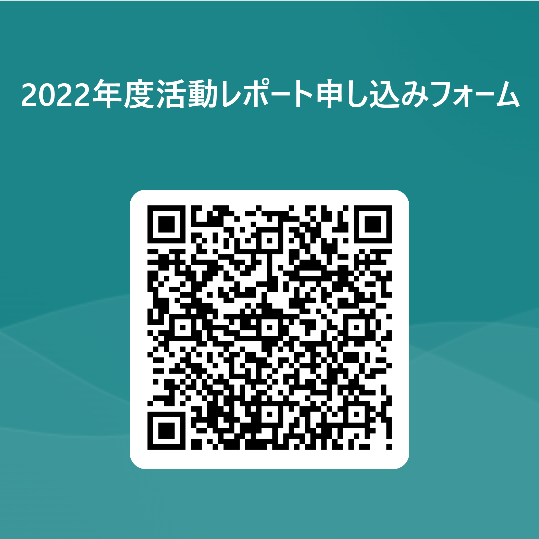 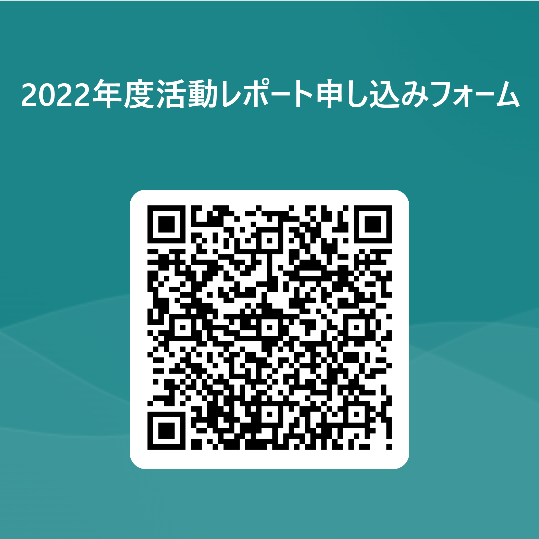 申込フォーム（QRコード又はURL）よりお申し込みください。フォームＵＲＬ　https://forms.office.com/r/Xt1Hykcb2F申込みフォームの利用が難しい場合は、メール又はFAXにてお申し込みください。下記「お申込みシート」に記入後、本紙をメールに添付してお送りください。メール：nfuaj_web@unesco.or.jpFAX：03-5424-1126※各ユネスコ協会・クラブの所属会員の皆さまには、別途、本年度の現況報告（7月15日時点）に登録された送付先へ8月下旬以降に直送する予定です。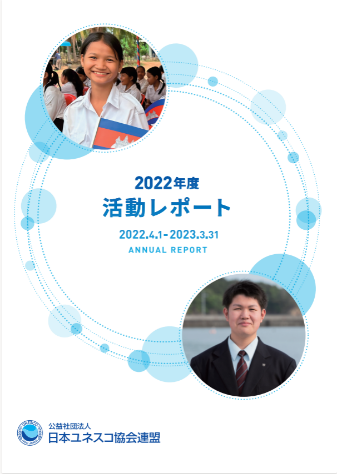 ※お申し込みいただいた順に発送いたします。※部数には限りがございます。お早目にお申し込みください。※お申し込み受付後、2週間を目途に発送いたします。余裕をもってお申し込みください。（問い合わせ先：企画広報部　活動レポート係）お申込みシートお申込みシート申込日 　　　　　　年　　　月　　　日部数　　　　　　 　　　　　　　　　　部送付先住所〒送付先住所〒構成団体会員（ユネスコ協会・クラブ）名お名前電話番号使用目的/配布先・　　　　　　　　　　　　　　【　　　　　部】・　　　　　　　　　　　　　　【　　　　　部】・　　　　　　　　　　　　　　【　　　　　部】